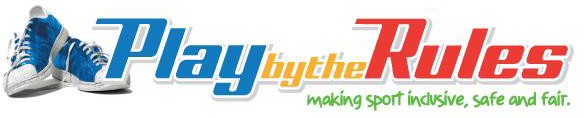 Meeting with the parties (video 3)key learning pointsIt’s important to treat all parties in a dispute with respect. MPIOs should not get involved in the investigation process. Listening, not talking, skills are the most important. MPIOs should gather information in order to have enough information to offer a solution. Injecting personal opinions into a situation does not help and can lead to difficulties and misinterpretation. Hearsay, personal viewpoints and heated discussions can easily cloud a situation and make it difficult to gather facts. Calmness, neutrality and respect are key attributes when managing complaints. Add your own key learning points here…   